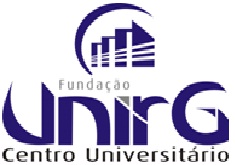 TERMO DE COMPROMISSO DE ESTÁGIO - TCE(Nos termos da Lei Municipal n.º 2.446/2019)Termo de compromisso de estágio, sem vínculo empregatício, com o objetivo de proporcionar formação e aperfeiçoamento técnico a estudantes, como forma de complementação ao processo ensino-aprendizagem, nos termos da lei, que entre si celebram as partes nomeadas a seguir:INSTITUIÇÃO DE ENSINO								 _________ Nome: UNIVERSIDADE DE GURUPI - UNIRGEndereço: Avenida Antônio Nunes da Silva nº 2195                            Bairro: Pq. das AcáciasCEP: 77.425-500                                                                              Cidade: Gurupi      UF: TOFone: (063) 3612-7619Representada pelo Pró- Reitor (a) : Eduardo Fernandes de MirandaTUTOR e/ou PRECEPTOR____________________________________________________Nome: CPF  ________________________________  RG _________________SSP______CRC ________________________________Endereço____________________________________________________________ Bairro  _______________________________________CEP:  _________________Cidade: ________________________UF______Fone: (____) ________________	ESTAGIÁRIO				_________Nome: ______________________________________________________________Endereço: ____________________________________	Bairro: ______________CEP:_____________________Cidade:____________________________________  UF:_______ Fone: (____) ______________  Data de Nascimento:	  ____/____/____CPF: _____.______.______-____CLÁUSULA PRIMEIRA – O TUTOR e/ou PRECEPTOR compromete-se a atender o ESTAGIÁRIO observando as cláusulas do Termo de Compromisso de Preceptoria  firmado com a Instituição de Ensino.CLÁUSULA SEGUNDA – O estágio de estudantes da INSTITUIÇÃO DE ENSINO junto AO TUTOR e/ou PRECEPTOR, deve proporcionar aos estagiários experiência prática complementar, em consonância com o currículo e horários escolares.CLÁUSULA TERCEIRA – O estágio será desenvolvido no semestre letivo, de acordo o Calendário Acadêmico da Instituição.CLÁUSULA QUARTA – A jornada no Campo de  deverá perfazer um total de 90 noventa horas;  o estagiário poderá optar por comparecer no campo estágio no turno matutino ou vespertino, ou nos dois turnos, devendo ser cumprida ao final do semestre o total de 90 horas.CLÁUSULA QUINTA – Na vigência do estágio, o ESTAGIÁRIO está segurado contra acidentes pessoais, em apólice de nº......................... da seguradora contratada pela INSTITUIÇÃO DE ENSINO, consoante art. 8º do decreto 87.497/82.CLÁUSULA SEXTA – São obrigações do TUTOR e/ou PRECEPTOR:compatibilizar a jornada da atividade de estágio ao horário escolar do ESTAGIÁRIO;comunicar a INSTITUIÇÃO DE ENSINO as causas de suspensão, interrupção ou extinção do estágio, bem como, qualquer alteração na execução do mesmo;oferecer à Instituição de Ensino subsídios que possibilitem o acompanhamento, a coordenação e a avaliação do estágio;cumprir as disposições do presente Termo.CLÁUSULA SÉTIMA – O ESTAGIÁRIO obriga-se a:cumprir com empenho a programação de estágio;conhecer e cumprir as normas internas da UNIDADE CONCEDENTE, em especial as que resguardem o sigilo de informações técnicas e tecnológicas, bem como outras eventuais recomendações ou requisitos entre as partes.CLÁUSULA OITAVA – São obrigações da INSTITUIÇÃO DE ENSINO:coordenar e fiscalizar a execução do estágio;enviar à TUTOR e/ou PRECEPTOR da oportunidade de estágio, somente alunos que estão aptos a estagiar;dispor sobre a inserção do estágio na sua programação didático-pedagógica;regulamentar a sistemática de organização, orientação, supervisão e avaliação do estágio;orientar previamente os estudantes e seus representantes legais, sobre as condições do estágio proposto;f) cumprir as disposições do presente Termo. CLÁUSULA NONA - O presente TERMO DE COMPROMISSO DE ESTÁGIO será, automaticamente, extinto:ao término do estágio;por livre e unilateral deliberação dos TUTOR e/ou PRECEPTOR ou do Estagiário;por conclusão, abandono, trancamento de matrícula, transferência ou por qualquer outra forma de desvinculação do Estagiário à Instituição de Ensino;por faltas reiteradas, não justificadas pelo estagiário;por não cumprimento das cláusulas, normas e instruções convencionadas no presente TERMO DE COMPORMISSO DE ESTÁGIO, dos quais decorre este documento legal.CLAUSULA DÉCIMA – Em casos fortuitos e de força maior, tais como de acidente ou doença, por período de até 15 (quinze) dias, o estágio ficará suspenso, voltando o estagiário às suas atividades assim que estiver suprimido o fato determinante.PARAGRAFO ÚNICO – Caso o estagiário se ausente, estribado nas causas acima, por mais de 15 (quinze) dias, consistindo em situação mais gravosa, o estágio estará automaticamente interrompido. CLAUSULA DÉCIMA PRIMEIRA – Em caso de ocorrência de dano causado pelo ESTAGIÁRIO, este só responderá na ocorrência de dolo.E por estarem justos e contratados, assinam as partes o presente instrumento, em quatro vias de igual teor e forma, na presença de duas testemunhas que também o assinam.Gurupi, ______ de _____________ de 20____.______________________________________INSTITUIÇÃO DE ENSINO (Carimbo)______________________________________TUTOR e/ou PRECEPTOR___________________________________________ESTAGIÁRIO / REPRESENTANTE LEGAL